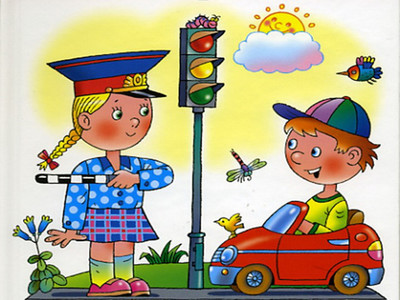 Составитель воспитатель Ямщикова Н.В.МАДОУ детский сад №65 города ТюмениПамятка по правилам дорожного движения для родителей детей младшего дошкольноговозраста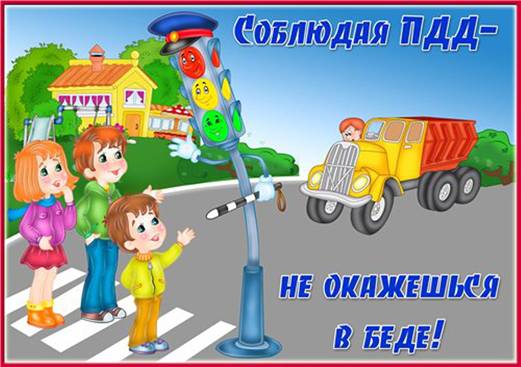 г.Тюмень 2019 г.Никто не может заменить родителей в вопросе формирования у ребенка дисциплинированного поведения на улице, соблюдения им правил безопасности. В младшем дошкольном возрасте ребенок должен усвоить:• без взрослых на дорогу выходить нельзя, когда идешь со взрослым за руку, то не вырывайся, один не сходи с тротуара;• ходить по улице следует спокойным шагом, придерживаясь правой стороны тротуара;• переходить дорогу можно только по переходу (наземному и подземному);• прежде чем переходить улицу, посмотри на светофор: «коль зеленый свет горит, значит – путь тебе открыт»;• дорога предназначена только для машин, а тротуар – для пешеходов;• движение транспорта и пешеходов на улице регулируется сигналами светофора или милиционером – регулировщиком;• в общественном транспорте не высовывайся из окна, не выставляй руки или какие-либо предметы.Все эти понятия ребенок усвоит более прочно, если его знакомят с правилами дорожного движения систематически, ненавязчиво. Используйте для этого соответствующие ситуации на улице, во дворе, на дороге. Находясь с малышом на улице, полезно объяснять ему все, что происходит на дороге с транспортом, пешеходами. Например, почему в данный момент нельзя перейти улицу, какие на этот случай существуют правила для пешеходов и автомобилей, укажите на нарушителей, отметив, что, нарушая правила, они рискуют попасть под транспорт.Чтобы развить у ребенка зрительную память, закрепить зрительные впечатления, предложите малышу, возвращаясь с ним из детского сада, самому найти дорогу домой или, наоборот, «привести» вас утром в детский сад.Не запугивайте ребенка улицей – панический страх перед транспортом не менее вреден, чем беспечность и невнимательность!Полезно прочитать ребенку стихотворение: «Про одного мальчика» С. Михалкова, «Меч» С. Маршака, «Для пешеходов» В. Тимофеева, «Азбука безопасности» О. Бедарева, «Для чего нам нужен светофор» О. Тарутина. Полезно рассмотреть с ребенком набор красочных рисунков «Красный, желтый, зеленый», «Пешеходу-малышу». Купите ребенку игрушечные автомобили, автобусы, светофоры, фигурки постовых – регулировщиков и др. и организуйте игры по придуманному вами сюжету, отражающие любые ситуации на улице. Игра – хорошее средство обучения ребенка дорожной грамоте.Покажите ребенку  мультфильмы: "Советы тетушки Совы", «Сигналы светофора» и др.ПОМНИТЕ! Ребенок учится законам улицы, беря пример с вас, родителей, других взрослых. Пусть ваш пример учит дисциплинированному поведению на улице не только вашего ребенка, но и других детей. Переходите улицу в точном соответствии с правилами. Старайтесь сделать все возможное, чтобы оградить детей от несчастных случаев на дорогах!